Vickie's Fried CornWhat can I say about this easy, go-to recipe??  I have been making this for years and everyone absolutely LOVES it!  This is an example of taking a perfectly healthy food and making it somewhat unhealthy, but it sure tastes good.  The butter and sugar give the corn a sticky sweet goodness that makes for a great side dish for any meal!    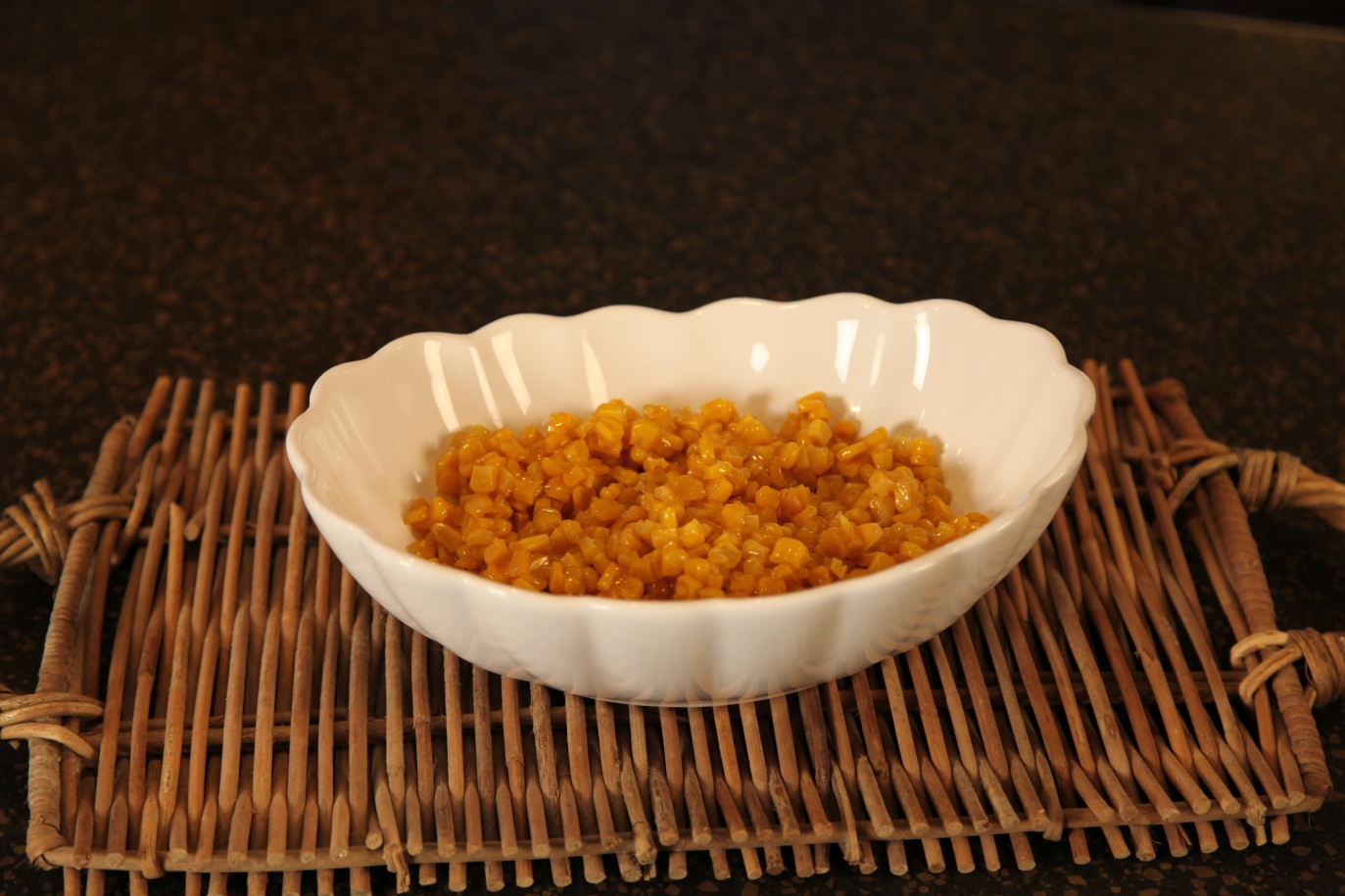 Drain one can of corn and use the other can with all of the liquid. Add both cans to a skillet.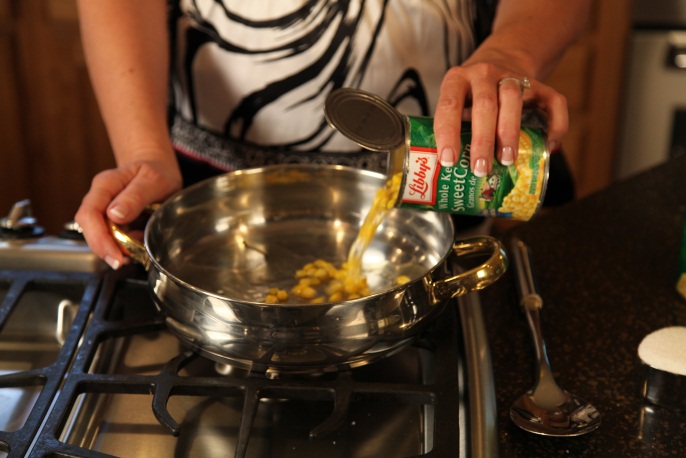 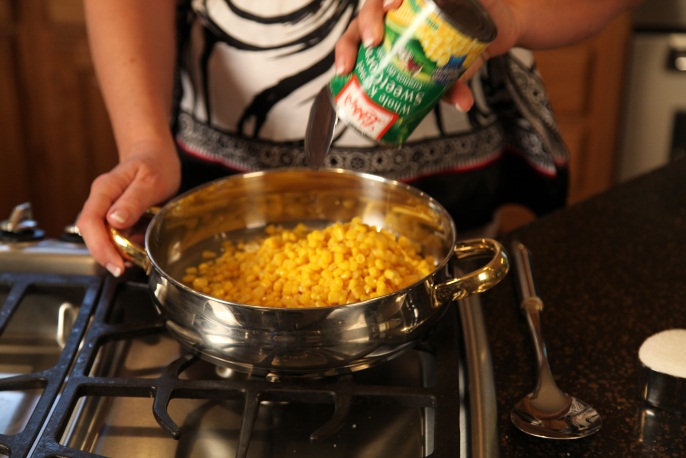 Dot with butter pieces and sprinkle sugar on top. 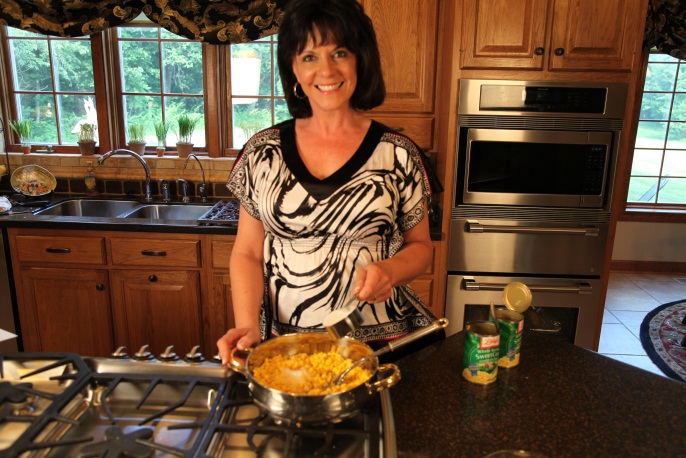 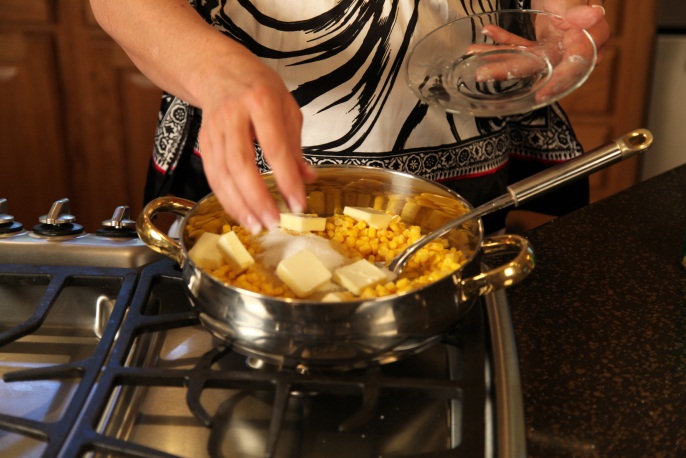 Simmer 30 minutes to develop that sticky goodness!.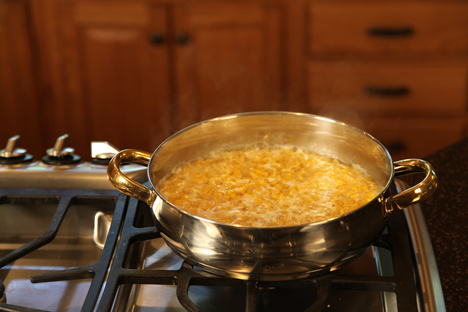 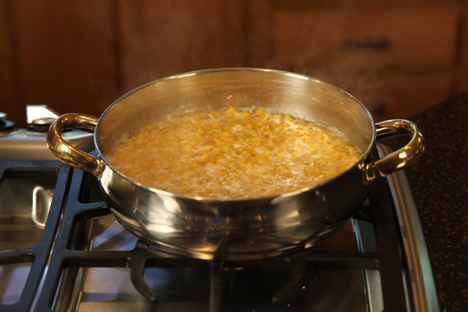 Servings: 6